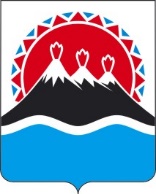 РЕГИОНАЛЬНАЯ СЛУЖБАПО ТАРИФАМ И ЦЕНАМ КАМЧАТСКОГО КРАЯПОСТАНОВЛЕНИЕВ соответствии с Федеральным законом от 07.12.2011 № 416-ФЗ 
«О водоснабжении и водоотведении», постановлением Правительства Российской Федерации от 13.05.2013 № 406 «О государственном регулировании тарифов в сфере водоснабжения и водоотведения», приказом ФСТ России от 27.12.2013 № 1746-э «Об утверждении Методических указаний по расчету регулируемых тарифов в сфере водоснабжения и водоотведения», Законом Камчатского края от 22.11.2022 № 155 «О краевом бюджете на 2023 год и на плановый период 2024 и 2025 годов», постановлением Правительства Камчатского края от 07.04.2023 № 204-П «Об утверждении Положения о Региональной службе по тарифам и ценам Камчатского края», протоколом Правления Региональной службы по тарифам и ценам Камчатского края от 18.12.2023 № хххПОСТАНОВЛЯЮ:1. Внести в приложения 5, 6 к постановлению Региональной службы по тарифам и ценам Камчатского края от 08.12.2023 № 384 «Об утверждении тарифов на питьевую воду (питьевое водоснабжение) и водоотведение КГУП «Камчатский водоканал» потребителям Петропавловск-Камчатского городского округа на 2024 - 2028 годы» изменения, изложив их в редакции согласно приложениям 1, 2 к настоящему постановлению.2.	Настоящее постановление вступает в силу с 1 января 2024 года.Приложение 1к постановлению Региональной службы по тарифам и ценам Камчатского краяот 18.12.2023 № ххх«Приложение 5к постановлению Региональной службыпо тарифам и ценам Камчатского края от 08.12.2023 № хххТарифы на питьевую воду (питьевое водоснабжение) КГУП «Камчатский водоканал» потребителям Петропавловск-Камчатского городского округа на 2024 - 2028 годы Экономически обоснованные тарифы потребителям (кроме населения и исполнителей коммунальных услуг для населения) (без НДС)Льготные тарифы для населения и исполнителей коммунальных услуг для населения (с НДС)Приложение 2к постановлению Региональной службы по тарифам и ценам Камчатского краяот 18.12.2023 № ххх«Приложение 6к постановлению Региональной службыпо тарифам и ценам Камчатского края от 08.12.2023 № хххТарифы на водоотведение КГУП «Камчатский водоканал» потребителям Петропавловск-Камчатского городского округа на 2024 - 2028 годы Экономически обоснованные тарифы потребителям (кроме населения и исполнителей коммунальных услуг для населения) (без НДС)2. Льготные тарифы для населения и исполнителей коммунальных услуг для населения (с НДС)»[Дата регистрации] № [Номер документа]г. Петропавловск-КамчатскийО внесении изменений в постановление Региональной службы по тарифам и ценам Камчатского края от 08.12.2023 № ххх «Об утверждении тарифов на питьевую воду (питьевое водоснабжение) и водоотведение КГУП «Камчатский водоканал» потребителям Петропавловск-Камчатского городского округа на 2024 - 2028 годы»Руководитель[горизонтальный штамп подписи 1]М.В. Лопатникова№ п/пГод (период) Тарифы на питьевую воду (питьевое водоснабжение), руб./куб.мТарифы на питьевую воду (питьевое водоснабжение), руб./куб.м№ п/пГод (период) без НДСс НДС1.01.01.2024-30.06.202483,46100,151.01.07.2024-31.12.2024211,71254,052.01.01.2025-30.06.2025151,51181,812.01.07.2025-31.12.2025151,51181,813.01.01.2026-30.06.2026151,51181,813.01.07.2026-31.12.2026138,16165,794.01.01.2027-30.06.2027138,16165,794.01.07.2027-31.12.2027160,60192,725.01.01.2028-30.06.2028149,74179,695.01.07.2028-31.12.2028149,74179,69№ п/пГод (период) Тарифы на питьевую воду (питьевое водоснабжение), руб./куб.м1.01.01.2024-30.06.202454,811.01.07.2024-31.12.202458,76№ п/пГод (период) Тарифы на водоотведение, руб./куб.мТарифы на водоотведение, руб./куб.м№ п/пГод (период) без НДСс НДС1.01.01.2024-30.06.202461,0373,241.01.07.2024-31.12.2024175,15210,182.01.01.2025-30.06.2025113,17135,802.01.07.2025-31.12.2025113,17135,803.01.01.2026-30.06.2026113,17135,803.01.07.2026-31.12.2026124,11148,934.01.01.2027-30.06.2027122,98147,584.01.07.2027-31.12.2027122,98147,585.01.01.2028-30.06.2028122,98147,585.01.07.2028-31.12.2028150,68180,82№ п/пГод (период) Тарифы на водоотведение, руб./куб.м1.01.01.2024-30.06.202443,501.01.07.2024-31.12.202446,63